Name:  ________________________	Date:  ___________	Period: _________Excerpt from Long Walk to Freedom: 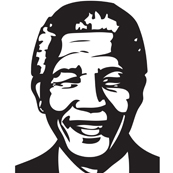 (the autobiography of Nelson Mandela)	The policy of apartheid created a deep and lasting wound in my country and my people.  All of us will spend many years, if not generations, recovering from that profound hurt.  But the decades of oppression and brutality had another, unintended effect, and that was that it produced the Oliver Tambos, the Walter Sisulus, the Chief Luthulis, the Yusuf Dadoos, the Bram Fischers, the Robert Sobukwes of our time—men of such extraordinary courage, wisdom, and generosity that their like may never be known again.  Perhaps it requires such depth of oppression to create such heights of character.  My country is rich in the minerals and gems that lie beneath its soil, but I have always known that its greatest wealth is its people, finer and truer than the purest diamonds.	It is from these comrades in the struggle that I learned the meaning of courage.  Time and again, I have seen men and women risk and give their lives for an idea.  I have seen men stand up to attacks and torture without breaking, showing a strength and resiliency that defies the imagination.  I learned that courage was not the absence of fear, but the triumph over it.  I felt fear myself more times than I can remember, but I hid it behind a mask of boldness.  The brave man is not he who does not feel afraid, but he who conquers that fear.	I never lost hope that this great transformation would occur.  Not only because of the great heroes I have already cited, but because of the courage of the ordinary men and women of my country.  I always knew that deep down in every human heart, there is mercy and generosity.  No one is born hating another person because of the color of his skin, or his background, or his religion.  People must learn to hate, and if they can learn to hate, they can be taught to love, for love comes more naturally to the human heart than its opposite.	We took up the struggle with our eyes wide open, under no illusion that the path would be an easy one.  As a young man, when I joined the African National Congress, I saw the price my comrades paid for their beliefs, and it was high.  For myself, I have never regretted my commitment to the struggle, and I was always prepared to face the hardships that affected me personally.  But my family paid a terrible price, perhaps too dear a price for my commitment.	In life, every man has twin obligations—obligations to his family, to his parents, to his wife and children; and he has an obligation to his people, his community, his country.  In a civil and humane society, each man is able to fulfill those obligations according to his own inclinations and abilities.  But in a country like South Africa, it was almost impossible for a man of my birth and color to fulfill both of those obligations.  In South Africa, a man of color who attempted to live as a human being was punished and isolated.  In South Africa, a man who tried to fulfill his duty to his people was inevitably ripped from his family and his home and was forced to live a life apart, a twilight existence of secrecy and rebellion.  I did not in the beginning choose to place my people above my family, but in attempting to serve my people, I found that I was prevented from fulfilling my obligations as a son, a brother, a father, and a husband.  	In that way, my commitment to my people, to the millions of South Africans I would never know or meet, was at the expense of the people I knew best and loved most.  It was as simple and yet as incomprehensible as the moment a small child asks her father, “Why can you not be with us?” And the father must utter the terrible words: “There are other children like you, a great many of them…” and then one’s voice trails off.Reading Questions:Define the underlined terms: Oppression, Comrades, Resiliency, Illusions, & InclinationsWhat was the “unintended effect” caused by the oppression and brutality described by Mandela?According to Mandela, what makes a man brave?Compare his views on hate and love.  Where do they come from?Mandela talks about two kinds of obligations.  Describe those obligations.  Which do you feel is more important?In the last paragraph, Mandela describes his sacrifices for the many who he may never meet.  Can you think of an act of kindness or a sacrifice that helped one or more people (personal or historical)?  Who did that effect? How did it affect him/her/them?What do you think Mandela was talking about when he said: “There are other children like you, a great many of them…”